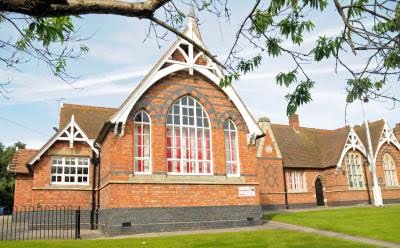 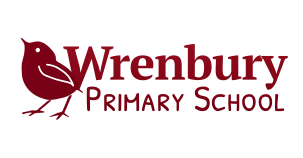 Head Teacher's News LetterJuly 2015We're counting down the days until the end of term and there has been so much to celebrate in the last month and still so much to look forward to.Things we can be very proud of:Fun in a Field for a Fiver - fantastic singing and dancing by our Base 3 and 4 children, ably supported by Miss Smith, at this very first community event celebrating the musical talents in and around Wrenbury. We will receive a donation of £245 from this event, where the monies raised were split between St Margaret’s Church, the Wingate Centre and our school. A very big Thank you!Y2's  successful Tattenhall residential, with visits to Cholmondeley Castle and Tattenhall ice-cream Farm. (Thanks to Mrs Chapman-Brown, Mrs Everall, Miss Smith and Mr Eaton)Base 4's art work, based on George Birrell's buildings and landscape paintings, that is now displayed in our school hall, with many thanks to Dan Boulton of Brine Leas High School, who led our workshop.Base 3's dramatic performance in the North Chapel in St Mary's Church, Nantwich as part of Skoolzfest. Imaginative, collaborative, brilliant! (Thanks to Johnny Gillett and Miss Carter).The school's young voices, who joined the 15 other school's taking part in the Big Sing on the town's Square at Skoolzfest, on Saturday. The choral arrangement sounded fantastic!Our 'family of hands' wall hanging exhibited in the Nantwich Museum.Our sporting achievements - Girls Kwik Cricket team making it to the Level 3 stage at Warrington.A competitive but highly enjoyable Sports Day, with Yellow house taking the trophy triumphantly!A second Community Coffee Stop - well attended and informative.Y6 French performance at Brine Leas High School - C'était  superb et fantastique! (Thanks to Madame Sharpe)Our school garden in the Wrenbury Garden Trail and a donation of £50 towards our outdoor classroom for taking part. (Thanks to Mrs Ashley and the Gardening Club)FOWS fundraising - we now have a new fence for our pond area and three new picnic benches.What can we look forward to:Y6 SATs results - Tuesday 7th JulyY6 Residential at Robin Wood  starting on Wednesday 8th July (8.20am) - we're getting very excited! Any further information required, please contact Mr Lauder or Mrs Cador.Our Wild, Wild West Summer Fair - Saturday 11th July 3-5pm; Raffle and Line dancing 5-6pm; Hoe Down 6-9pm. Tickets available from school office and FOWS. Great stalls, great raffle prizes, great entertainment  for all. Do dress up and join in the fun! Can you help out on the day? Do let us know.Music Celebration Assembly  - Thursday 16th July at 9.15am. Mrs Pascal is hosting a celebration of the Base 2-Base 5 children's musical achievements this term. Parents are invited to come along and celebrate with us. (It will take approximately 45 minutes - 1hr) Please sign in at office.Annual Reports - You will receive your child's Annual Report the week beginning Monday 13th July and no later than Thursday 16th July. Please can you complete the slip at end of report and return to your child's class teacher, confirming that you have received your child's report.A  Leaver's and Thank You Service  to be held at St Margaret's Church on Monday 20th July at 11am. Certificates will also be awarded at this service. A chance to say 'good bye' and 'thank you' to our current Y6 and Mrs Chapman-Brown, Mr McLean and Mr Lauder.A Y6 celebration for parents – Monday 20th July at 3 pm and again at 6pm in the school hall (Please note change of times to accommodate our working parents) Summer Holiday Clubs	Sportscape are hosting 2 x 3 day holiday clubs at school during the summer holiday. 	Postcards with 	details were sent home last week.	1) Tuesday 28th - Thursday 30th July	2)Tuesday 25th - Thursday 27th July	Contact: www.sportscapeleisure.com / 01270 627 079 for more information.Teaching and LearningWe have trialled our new, quality Learning Journey Books this term and hope you can see a marked improvement  in our expectations  for and standards of presentation, as well as a greater pride in our work and what we can achieve, when we bring them home to share at the end of term.Our reception children in Base 1 have had a very good start to their learning journey in school and are now ready to embark on the next stage of their learning in Base 2 with their new teacher, Miss Davies, in September. Thank you Ms Huntington and Mrs Parsons.As you know, children in school are striving to earn their handwriting pen. Well done to Harley in Y2 who Miss Carter thinks has earned his ready for when he starts Year 3! Well done, Harley! Jasmine in Y4 was over the moon to finally earn hers! Patience, hard work and practice do pay off!We are fortunate to have some very talented staff, who make a valuable contribution to what we can offer. Mrs Pascal has been an asset this term, providing high quality music lessons to Base 2 - Base 5 as well  as recorder clubs. She has commented very positively about the children's musical abilities (and thanks should be given to Mrs Brown, who previously worked at school, for giving the children such a solid foundation in music). Miss Smith has volunteered her time to teach singing and choreograph dancing to support our children for Fun in a Field for a Fiver. Thank you!TransitionWe have held a New Starters evening for parents of children who will be joining us in September. Our thanks to everyone who braved the heat to attend. Thanks to Claire Huntington  and Christa Parsons, Rachel Howell and Helen Waters  who represented FOWS,  Jo Greenhough for representing as a parent governor and Colette Mercer for sharing information regarding the Children's Centre in Nantwich and its outreach work with rural schools. And a big thank you to Jacob and Oliver for modelling our school uniform so well!Y6 have enjoyed a variety of transition opportunities at Brine Leas, Malbank and Bishop Heber as well as staff from Brine Leas coming into school to teach an English lesson and a Science lesson as tasters for high school.Last Wednesday, Mr McLean and Mr Lauder spent a day at their new school in preparation for September and we used the opportunity to invite Miss Davies (Y1/2), Miss Philips (Y5) and Mrs McGhie (Y6) to join us and get to know their new classes for September. Thank you to yourselves and the children for making them so welcome.A big thank you to Mrs Goodwin (Ben and Olivia's mum) for organising the leaver's hoodies and the Y6 night out! Very thoughtful and much appreciated!ClubsThere have been a wide variety of clubs this term – from tennis to knitting, athletics to cooking, wildlife to gardening. We hope there was something for everyone. These have been very well attended and a big thank you to all staff, parents and governors, who have volunteered their time to provide additional opportunities to our children this term.Community Community Coffee Stop - Tuesday 21st July 9-10am. Short talk by Hilary from Nantwich Library. Complimentary refreshments – all welcome.75th Anniversary of the Battle of Britain – 31st July  at 11am – Graveside ceremony in Wrenbury Churchyard to remember local man, Fred Eley, who was a spitfire pilot, who lost his life in 1940. All welcome to attend. Children attending will be invited to lay a poppy cross (these will be available on the day). Thank you to Peter Bebbington, chairman of the Wrenbury and District Branch of the British Legion for informing us of this important, local event.Attendance Please see below our attendance % from September until current day.  We have a school % attendance of 95.6% up to Friday 3rd July.  This just below our target of 97%.  I’m sure, with full attendance to the end of term, we should be able to better this.Children who have 100% attendance to the 17th July will receive certificates.Assemblies and visitorsRev Alison lead an assembly for us on Monday. We welcomed Hilary Howell from Nantwich Library to launch this year's Summer Reading Challenge 'Record Breakers'. Children can take part by choosing books from the mobile library that visits the village or at Nantwich library. Do get involved!SafeguardingThe children undertook their own Risk Assessment of our outdoors area. You will notice that the gate to the Muga path and the car park gate are now locked between 9am and 3am. This is what the children wanted. We have also coned off a no-go area for the children between the school's pedestrian entrance and the office door to limit contact with visitors during the school day. Please be supportive of these arrangements.Our PCSOs (Police Community Support Officers), Sharon and Stuart, popped in again for a lunchtime drop-in, this time for KS2 children. We hope that Sharon and Stuart will be familiar and friendly faces for the children and that the children can readily say hello, chat, ask questions and if necessary share concerns.GovernorsSteve Parsons, Ruth Whitehead and Jack McEvoy are stepping down from the governing body after many years of volunteering their support and commitment to the school. We sincerely thank them for the valued contribution they have made during their time as governors and wish them well. 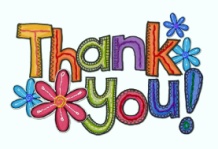 Ed Forshaw is stepping down as Chair of governors but will remain on the governing body. Ed is a well known and well loved member of the community and he will continue to support the school within its local community. We congratulate Jenny Davies, who has been elected as the new chair of governors and brings her expertise, as a previously outstanding head teacher, to the team. Staff - Thank yousThank you to our midday staff, Jane Roberts, Gill Broster and Julie Davenport and also our caretaker, Colin Eaton for helping us enjoy our lunchtimes and helping to keep our school safe, tidy and clean. Thank you to Sharon Warner our cook, ably supported by Liz Speed, for providing us with nutritious lunches and snacks. Thank you Debbie in the office for always being friendly and helpful to us all. Thank you to our super team of support staff: Mrs Parsons, Mrs Everall, Miss Smith, Mrs Clarke, Mrs Conroy and Mrs Winward.Thank you to all our teachers for the work and commitment they put in to making each day a special day for our children. We wish Mrs Chapman-Brown, Mr McLean and Mr Lauder all the very best as they begin the next stage of their teaching careers in their new schools in September. They leave us with fond and lasting memories.Helpers - As always, school is very grateful to the volunteer helpers who support our children's learning in school and the governors who work behind the scenes to support and challenge the education we offer here at Wrenbury. Thank you!CongratulationsWe have a very excited member of staff, who has a very special day coming up in the summer holidays. Miss Carter is getting married and we would like to send her and her future husband, Tim Carden, our very best wishes for a wonderful day!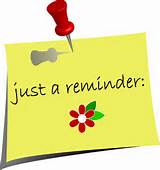 To  our Y6...Aim high, dream big and enjoy every minute of the next stage of your learning journey. A very fond farewell from us all here at Wrenbury!And finally...Being your head teacher is a very special and privileged role. I'd like to thank you, the children, for making it so rewarding and to thank you, our parents, for your continued support. Do keep safe, have a super summer break and I look forward to hear all about your exciting adventures when we return after the holiday.Kind regards,Mrs CadorPSPlease note, we have an Inset day on Tuesday 1st September, so we return on Wednesday 2nd September. Base 1Base 2Base 3Base 4Base 595.1%94.6%94.5%95.7%98%